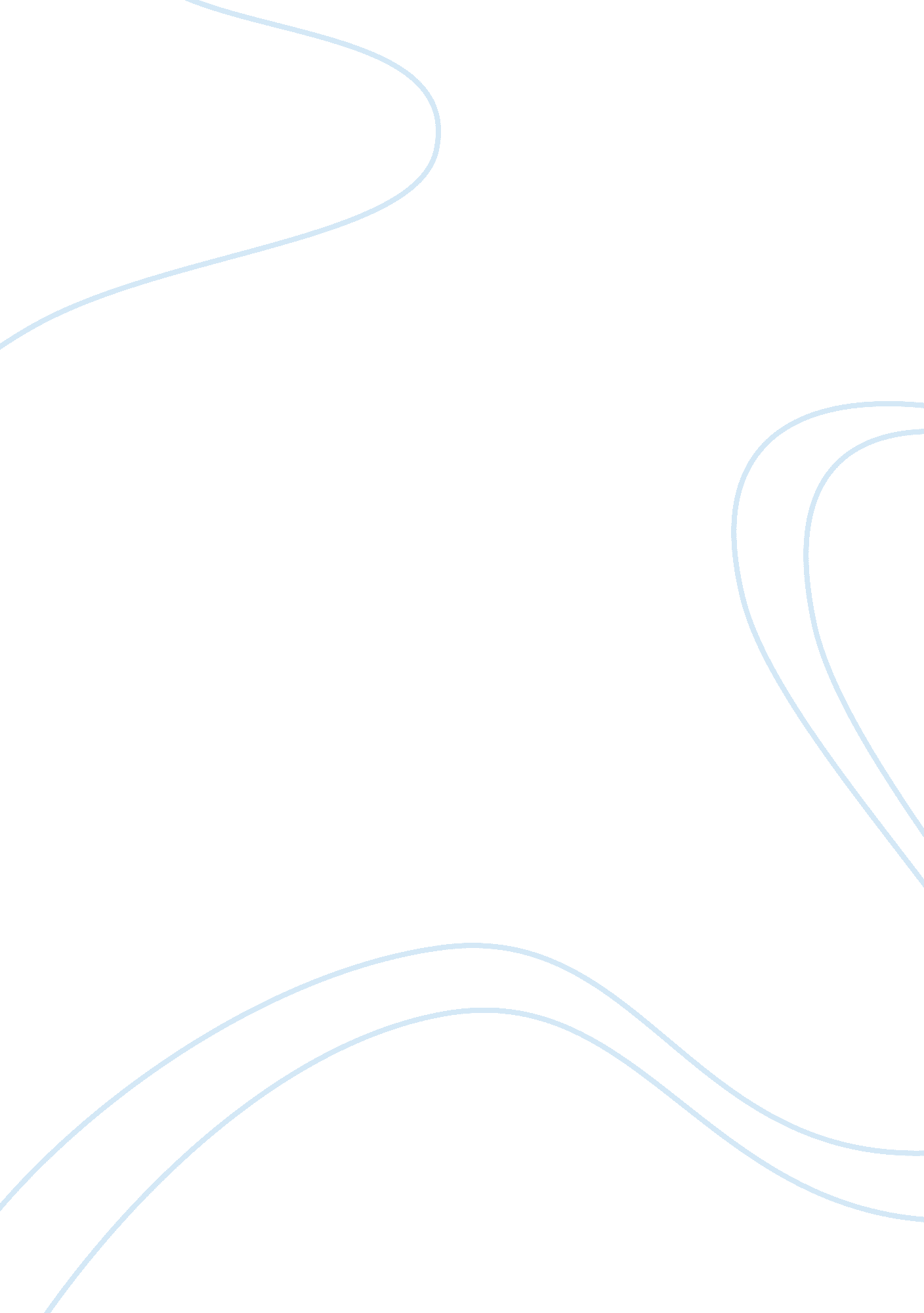 The case of sacco and vanzettiLaw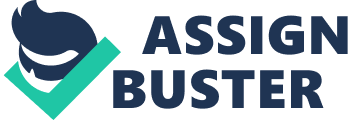 The Case of Sacco and Vanzetti al Affiliation The Case of Sacco and Vanzetti The case of Sacco and Vanzetti is one of the incidences that have had several debates for several decades. However, relevant to the findings of the case, it is critical to note that Sacco and Vanzetti were somehow guilty of the offences as charged (Watson, 2007). However, even though they may have been actually guilty of the allegations as was decided by the judiciary, the kind of trial that they were given was totally unfair. This is because they were just anarchists, but with criminal connections. It was just a belief that anarchists were criminals, but in real sense, some anarchists were just political activists, but not criminals. It is important to understand that one may be alleged to have criminal ties just in order to taint the image of the same individual, and this is exactly what happened in the case of Sacco and Vanzetti (Tejada, 2012). Therefore, it is of critical significance to note that the decision made by the juries confirmed that the anarchists were strongly discriminated upon by the government. In light of the above, it can be argued that the government was mainly opposed to the elements of anarchy, but not on the individuals who were behind the anarchy. This is why the juries had to make decision that favored the stand of the government over the concern for her people, but not against the anarchists. Relevant to the above, it is of crucial significance to acknowledge the fact that if Sacco and Vanzetti could have not gotten involved in the radical activism and anarchy as was alleged, then the situation could not have been as it was, and the attention to the case could have been very dismal (Pernicone, 2015). 
References 
Pernicone, N. (2015). About the Sacco-Vanzettti Case. Retrieved on 4th July 2015 from http://www. english. illinois. edu/maps/poets/m_r/millay/sacco. htm 
Tejada, S. M. (2012). In search of Sacco and Vanzetti: Double lives, troubled times, and the Massachusetts murder case that shook the world. Boston: Northeastern University Press. 
Watson, B. (2007). Sacco and Vanzetti: The judgment of mankind. New York: Viking. 